У К Р А Ї Н АТеофіпольська районна радаХмельницької областісьоме скликанняР І Ш Е Н Н Я15 березня 2019 року № 31-25/2019Про звіт начальника Теофіпольського районного бюро технічної інвентаризації про фінансово - господарську діяльність комунального підприємства за 2018 рік  	Відповідно до рішення районної ради від 18 березня 2016 року № 29-4/2016 «Про затвердження Положення про порядок призначення та звільнення з посад керівників підприємств, установ, закладів, що належать до спільної власності територіальних громад сіл, селищ Теофіпольського району», керуючись пунктом 20 частини 1 статті 43, частиною 4 статті 60 Закону України  «Про місцеве самоврядування в Україні», районна радаВИРІШИЛА:	1. Звіт начальника Теофіпольського районного бюро технічної інвентаризації БАЛАГУРЧИК Оксани Петрівни про фінансово - господарську діяльність комунального підприємства за 2018 рік  взяти до відома (додається).Голова районної ради                                                                        А. Петринюк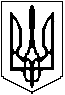 